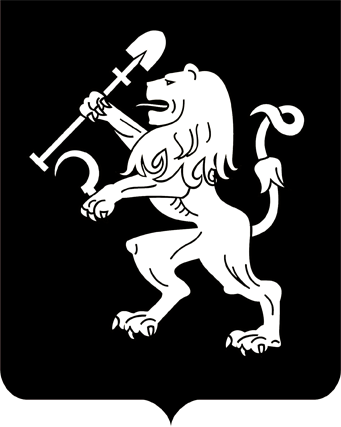 АДМИНИСТРАЦИЯ ГОРОДА КРАСНОЯРСКАРАСПОРЯЖЕНИЕОб определении частей территории города Красноярска, на которых могут реализовываться инициативные проекты в 2025 годуВ соответствии со ст. 26.1, 56.1 Федерального закона от 06.10.2003 № 131-ФЗ «Об общих принципах организации местного самоуправления в Российской Федерации»,  решением Красноярского городского Совета депутатов от 16.06.2021 № 12-166 «Об инициативных проектах      в городе Красноярске», распоряжением администрации города                   от 29.07.2021 № 211-р «Об утверждении Порядка взаимодействия органов администрации города Красноярска при определении части территории города Красноярска, на которой могут реализовываться инициативные проекты», руководствуясь статьями 45, 58, 59 Устава города Красноярска, распоряжением Главы города от 22.12.2006 № 270-р:1. Определить части территории города Красноярска, на которых могут реализовываться инициативные проекты в 2025 году, в соот-ветствии с перечнем согласно приложению.2. Настоящее распоряжение опубликовать в газете «Городские   новости» и разместить на официальном сайте администрации города.Первый заместитель Главы города                                                         	      В.Н. ВойцеховскийПриложениек распоряжениюадминистрации городаот ____________ № _________ПЕРЕЧЕНЬчастей территории города Красноярска,на которых могут реализовываться инициативныепроекты в 2025 году12.04.2024№ 24-ж№ п/пАдресный ориентирЦель проекта1Территория, относящаяся к землям, государственная собственность на которые не разграничена, ограниченная многоквартирным жилым домом № 47а по ул. Толстого и многоквартирным жилым домом № 3 по ул. Красномосковскойблагоустройство территории2Территория, относящаяся к землям, государственная собственность на которые не разграничена, между жилым многоквартирным домом № 1 и нежилым зданием № 1 б по ул. Красномосковскойблагоустройство территории